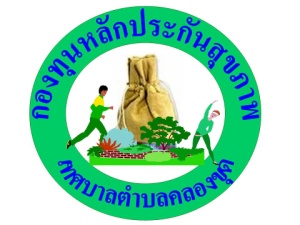 แบบเสนอแผนงาน/โครงการ/กิจกรรม กองทุนหลักประกันสุขภาพเทศบาลตำบลคลองขุดเรื่อง    ขอเสนอแผนงาน/โครงการ/กิจกรรม  ส่งเสริมการดูแลสุขภาพ ตรวจคัดกรองค้นหาโรคมะเร็งเต้านม/      โรคมะเร็งปากมดลูกเรียน    ประธานกรรมการกองทุนหลักประกันสุขภาพเทศบาลตำบลคลองขุด	ด้วย โรงพยาบาลส่งเสริมสุขภาพตำบลคลองขุด มีความประสงค์จะจัดทำแผนงาน/โครงการ/กิจกรรม โครงการส่งเสริมการดูแลสุขภาพ ตรวจคัดกรองค้นหาโรคมะเร็งเต้านม/โรคมะเร็งปากมดลูก  ในปีงบประมาณ 2560  โดยขอรับการสนับสนุนงบประมาณจากกองทุนหลักประกันสุขภาพเทศบาลตำบลคลองขุด  เป็นเงิน 33,400  บาท โดยมีรายละเอียดแผนงาน/โครงการ/กิจกรรม ดังนี้ส่วนที่ 1 : รายละเอียดแผนงาน/โครงการ/กิจกรรม (สำหรับผู้เสนอแผนงาน/โครงการ/กิจกรรม             ลงรายละเอียด)1. หลักการและเหตุผลโรคมะเร็งเป็นสาเหตุการตายของทุกประเทศทั่วโลก ซึ่งแต่ละปีจะมีผู้ป่วยโรคมะเร็งรายใหม่ประมาณ ๑๑ ล้านคนและตายจากโรคมะเร็ง ๗ ล้านคน โรคมะเร็งเต้านมและมะเร็งปากมดลูกสามารถดูแลป้องกันรักษาได้ในระยะแรกการป้องที่ดีที่สุดคือการค้นหาผู้ป่วยให้เร็วที่สุด ดังนั้นการให้ความรู้ การสร้างความตระหนักการกระตุ้นให้เกิดการดูแลและการป้องกันตนเองในระยะแรกเพื่อเป็นการส่งเสริมสุขภาพตลอดจนลดอัตราป่วยและอัตราตายของสตรีจากโรคมะเร็งเต้านม/มะเร็งปากมดลูก  ซึ่งโรงพยาบาลส่งเสริมสุขภาพตำบลคลองขุด   มีผู้ป่วยมะเร็งเต้านม  8 ราย ผู้ป่วยมะเร็งเต้านม  จำนวน 2 ราย โรงพยาบาลส่งเสริมสุขภาพตำบลคลองขุด เห็นความสำคัญในการป้องกันมากกว่าการรักษาโรคโดยเฉพาะการตรวจคัดกรองค้นหาโรคระยะแรกในสตรีกลุ่มเป้าหมายซึ่งเป็นวิธีหนึ่งที่สามารถลดอัตราอุบัติการณ์มะเร็งเต้านม/มะเร็งปากมดลูกรายใหม่ได้ โรงพยาบาลส่งเสริมสุขภาพตำบลคลองขุดจึงได้จัดทำโครงการรณรงค์คัดกรองมะเร็งเต้านม/มะเร็งปากมดลูกขึ้นโดยเน้นการให้ความรู้ความเข้าใจเรื่องโรคมะเร็งเต้านมและตรวจคัดกรองหาCellมะเร็งปากมดลูกขึ้น2. วัตถุประสงค์1.เพื่อสร้างพลังสตรีอาสาต้านภัยมะเร็งในชุมชนและรณรงค์ให้ความรู้มะเร็งเต้านมและมะเร็งปากมดลูก แก่สตรีกลุ่มเป้าหมายในชุมชน 2.สตรีอายุ ๓๐-๗๐ ปี ตรวจเต้านมด้วยตนเองและผ่านการประเมินทักษะการตรวจเต้านมจากบุคลากรสาธารณสุข และเมื่อตรวจพบความผิดปกติได้รับการส่งต่อและรักษาจากแพทย์ทุกราย3.สตรีอายุ ๓๐-7๐ ปี ได้รับการตรวจคัดกรองมะเร็งปากมดลูกเพื่อค้นหาCell ผิดปกติของปากมดลูก จากบุคลากรสาธารณสุข และเมื่อตรวจพบความผิดปกติได้รับการส่งต่อและรักษาจากแพทย์ทุกราย3. กลุ่มเป้าหมาย	1. แกนนำสตรีกลุ่มเป้าหมายในเขตรับผิดชอบ จำนวน 50 คน	2. แกนนำนักเรียนหญิงในโรงเรียนเขตรับผิดชอบ จำนวน  50 คน2. สตรีกลุ่มเป้าหมายอายุ ๓๐- 7๐ ปี ที่ร่วมรณรงค์ตรวจมะเร็งเต้านม/ปากมดลูก จำนวน 150 คน 4. วิธีดำเนินการ1. จัดทำจัดทำแผนงาน/โครงการและเสนอขออนุมัติโครงการ2. ประชุมชี้แจง แนวทาง  ขั้นตอน รายละเอียดของการดำเนินงาน3. จัดอบรมอาสาสมัครพลังชุมชนต้านภัยมะเร็ง 4. อาสาสมัครพลังชุมชนต้านภัยมะเร็งออกรณรงค์	สร้างความตระหนัก ชักชวนให้สตรีกลุ่มเป้าหมายเข้ารับความรู้ และการตรวจมะเร็ง พร้อมมีการแจ้งผลการตรวจแก่ผู้รับบริการ5. จัดรณรงค์ให้ความรู้และตรวจคัดกรองมะเร็งเต้านม/มะเร็งปากมดลูกในรพ.สต.และในคลินิกวันอังคารสัปดาห์ที่ 1 ของเดือน พร้อมทั้งให้ความรู้เกี่ยวกับโรค  การรักษา ผลกระทบ รวมถึงการป้องกันที่ถูกต้อง6. เจ้าหน้าที่สาธารณสุขร่วมกับอาสาสมัครพลังชุมชนต้านภัยมะเร็ง ติดตามเยี่ยมผู้ตรวจพบความผิดปกติ หรือผู้ป่วยมะเร็ง เพื่อให้เข้ารับการรักษาอย่างต่อเนื่องตามนัด7. การประเมินผล8. สรุปผลการดำเนินงาน5. ระยะเวลาดำเนินการมีนาคม –  กันยายน 25606. สถานที่ดำเนินการ	โรงพยาบาลส่งเสริมสุขภาพตำบลคลองขุด หมู่ 2 บ้านท่าจีน ต.คลองขุด7. งบประมาณจากงบประมาณกองทุนหลักประกันสุขภาพเทศบาลตำบลคลองขุด  จำนวนเงิน 33,400  บาท      (เงินสามหมื่นสามพันสี่ร้อยบาทถ้วน) รายละเอียด  ดังนี้		๑. ค่าอาหารว่างและอาหารเครื่องดื่ม คณะทำงาน/วิทยากร/แกนนำสตรี   อบรมเชิงปฏิบัติการ จำนวน 60 คน X 25 บาท X 2 มื้อ                                    	เป็นเงิน    3,000 บาท   	2. ค่าอาหารกลางวัน คณะทำงาน/วิทยากร/แกนนำสตรี   อบรมเชิงปฏิบัติการ   จำนวน 60 คน X 50 บาท X 1 มื้อ                                    	เป็นเงิน    3,000  บาท                 	3. ค่าอาหารว่างและอาหารเครื่องดื่ม คณะทำงาน/วิทยากร/แกนนำนักเรียนหญิง อบรมเชิงปฏิบัติการ จำนวน 60 คน X 25 บาท X 2 มื้อ                                    	เป็นเงิน    3,000 บาท   	4. ค่าอาหารกลางวัน คณะทำงาน/วิทยากร/แกนนำนักเรียนหญิง อบรมเชิงปฏิบัติการ   จำนวน 60 คน X 50 บาท X 1 มื้อ                                    	เป็นเงิน    3,000  บาท          5.ค่าอาหารว่างและเครื่องดื่ม คณะทำงาน/วิทยากร/กลุ่มสตรี ที่เข้าร่วมกิจกรรมส่งเสริมให้ความรู้/ตรวจคัดกรองตรวจมะเร็งเต้านม/ปากมดลูก จำนวน 160 คน X 25 บาท X 2 มื้อ    เป็นเงิน    8,000 บาท   6.ค่าอาหารกลางวัน คณะทำงาน/วิทยากร/กลุ่มสตรี ที่เข้าร่วมกิจกรรมส่งเสริมให้ความรู้/ตรวจคัดกรองมะเร็งเต้านม/มะเร็งปากมดลูก จำนวน 160 คน X 50 บาท X 1 มื้อ            เป็นเงิน    8,000 บาท                                                                                                                                          	7. ค่าตอบแทนวิทยากร 6 ชม X ๓๐๐ บาท X 3 วัน        		 เป็นเงิน   5,400 บาท	รวมเป็นเงินทั้งสิ้น  33,400  บาท (เงินสามหมื่นสามพันสี่ร้อยบาทถ้วน) * หมายเหตุ งบประมาณต่างๆสามารถถัวเฉลี่ยกันได้ตามการจ่ายจริง กิจกรรม สถานที่และเวลาสามารถเปลี่ยนแปลงได้ตามความเหมาะสม                                                 8. ผลที่คาดว่าจะได้รับ๑.สตรีอายุ ๓๐-๗๐ ปี ตรวจเต้านมด้วยตนเองและผ่านการประเมินทักษะการตรวจเต้านมจากบุคลากรสาธารณสุขไม่น้อยกว่าร้อยละ ๘๐ ๒.สตรีอายุ ๓๐-๖๐ ปี ได้รับการตรวจคัดกรองมะเร็งปากมดลูกเพื่อค้นหาCellผิดปกติของปากมดลูก ไม่น้อยกว่าร้อยละ ๒๐ ๓. สตรีที่ตรวจพบความผิดปกติได้รับการส่งต่อและรักษาจากแพทย์ทุกราย9. ผู้รับผิดชอบโครงการชื่อ  นางกาญจนรัตน์   สกุล  วิริยะสุข          ตำแหน่ง  พยาบาลวิชาชีพชำนาญการ          เบอร์โทรศัพท์ ๐62-9626491ที่อยู่ โรงพยาบาลส่งเสริมสุขภาพตำบลคลองขุด  หมู่ที่ ๒ ตำบลคลองขุด  อำเภอเมือง  จังหวัดสตูล10. สรุปแผนงาน/โครงการ/กิจกรรม(ผู้เสนอฯ ลงรายละเอียด โดยในแต่ละข้อย่อยให้เลือกเพียง 1 รายการที่เป็นรายการหลักสำหรับใช้ในการจำแนกประเภทเท่านั้น เพื่อให้เจ้าหน้าที่ อปท. บันทึกข้อมูลลงโปรแกรมกองทุนฯ เมื่อได้รับอนุมัติแล้ว)10.1 หน่วยงาน/องค์กร/กลุ่มคน ที่รับผิดชอบโครงการ (ตามประกาศคณะกรรมการหลักประกันฯ พ.ศ. 2557 ข้อ 7)	ชื่อหน่วยงาน/องค์กร/กลุ่มคน โรงพยาบาลส่งเสริมสุขภาพตำบลคลองขุด	  10.1.1 หน่วยบริการหรือสถานบริการสาธารณสุข เช่น รพ.สต.	  10.1.2 หน่วยงานสาธารณสุขอื่นของ อปท. เช่น กองสาธารณสุขของเทศบาล	  10.1.3 หน่วยงานสาธารณสุขอื่นของรัฐ เช่น สสอ.	  10.1.4 หน่วยงานอื่นๆ ที่ไม่ใช่หน่วยงานสาธารณสุข เช่น โรงเรียน	  10.1.5 กลุ่มหรือองค์กรประชาชน10.2 ประเภทการสนับสนุน (ตามประกาศคณะกรรมการหลักประกันฯ พ.ศ. 2557 ข้อ 7)	  10.2.1 สนับสนุนการจัดบริการสาธารณสุขของ หน่วยบริการ/สถานบริการ/หน่วยงานสาธารณสุข      [ข้อ 7(1)]	  10.2.2 สนับสนุนกิจกรรมสร้างเสริมสุขภาพ การป้องกันโรคของกลุ่มหรือองค์กรประชาชน/หน่วยงานอื่น [ข้อ 7(2)]	  10.2.3 สนับสนุนการจัดกิจกรรมของ ศูนย์เด็กเล็ก/ผู้สูงอายุ/คนพิการ [ข้อ 7(3)]	  10.2.4 สนับสนุนการบริหารหรือพัฒนากองทุนฯ [ข้อ 7(4)]	  10.2.5 สนับสนุนกรณีเกิดโรคระบาดหรือภัยพิบัติ [ข้อ 7(5)]10.3 กลุ่มเป้าหมายหลัก (ตามแนบท้ายประกาศคณะอนุกรรมการส่งเสริมสุขภาพและป้องกันโรคฯ พ.ศ. 2557)	  10.3.1 กลุ่มหญิงตั้งครรภ์และหญิงหลังคลอด	  10.3.2 กลุ่มเด็กเล็กและเด็กก่อนวัยเรียน	  10.3.3 กลุ่มเด็กวัยเรียนและเยาวชน	  10.3.4 กลุ่มวัยทำงาน	  10.3.5 กลุ่มผู้สูงอายุ	  10.3.6 กลุ่มผู้ป่วยโรคเรื้อรัง	  10.3.7 กลุ่มคนพิการและทุพพลภาพ	  10.3.8 กลุ่มประชาชนทั่วไปที่มีภาวะเสี่ยง10.4 กิจกรรมหลักตามกลุ่มเป้าหมายหลัก	  11.4.1  กลุ่มหญิงตั้งครรภ์และหญิงหลังคลอด	  10.4.1.1 การสำรวจข้อมูลสุขภาพ การจัดทำทะเบียนและฐานข้อมูลสุขภาพ	  10.4.1.2 การตรวจคัดกรอง ประเมินภาวะสุขภาพ และการค้นหาผู้มีภาวะเสี่ยง	  10.4.1.3 การเยี่ยมติดตามดูแลสุขภาพก่อนคลอดและหลังคลอด	  10.4.1.4 การรณรงค์/ประชาสัมพันธ์/ฝึกอบรม/ให้ความรู้	  10.4.1.5 การส่งเสริมการเลี้ยงลูกด้วยนมแม่	  10.4.1.6 การคัดกรองและดูแลรักษามะเร็งปากมดลูกและมะเร็งเต้านม	  10.4.1.7 การส่งเสริมสุขภาพช่องปาก	  10.4.1.8 อื่นๆ (ระบุ) ..........................................................................................................	  10.4.2  กลุ่มเด็กเล็กและเด็กก่อนวัยเรียน	  10.4.2.1 การสำรวจข้อมูลสุขภาพ การจัดทำทะเบียนและฐานข้อมูลสุขภาพ	  10.4.2.2 การตรวจคัดกรอง ประเมินภาวะสุขภาพ และการค้นหาผู้มีภาวะเสี่ยง	  10.4.2.3 การเยี่ยมติดตามดูแลสุขภาพ	  10.4.2.4 การรณรงค์/ประชาสัมพันธ์/ฝึกอบรม/ให้ความรู้	  10.4.2.5 การส่งเสริมพัฒนาการตามวัย/กระบวนการเรียนรู้/ความฉลาดทางปัญญาและอารมณ์	  10.4.2.6 การส่งเสริมการได้รับวัคซีนป้องกันโรคตามวัย	  10.4.2.7 การส่งเสริมสุขภาพช่องปาก	  10.4.2.8 อื่นๆ (ระบุ) .......................................................................................................	  10.4.3  กลุ่มเด็กวัยเรียนและเยาวชน	  10.4.3.1 การสำรวจข้อมูลสุขภาพ การจัดทำทะเบียนและฐานข้อมูลสุขภาพ	  10.4.3.2 การตรวจคัดกรอง ประเมินภาวะสุขภาพ และการค้นหาผู้มีภาวะเสี่ยง	  10.4.3.3 การเยี่ยมติดตามดูแลสุขภาพ	  10.4.3.4 การรณรงค์/ประชาสัมพันธ์/ฝึกอบรม/ให้ความรู้	  10.4.3.5 การส่งเสริมพัฒนาการตามวัย/กระบวนการเรียนรู้/ความฉลาดทางปัญญาและอารมณ์	  10.4.3.6 การส่งเสริมการได้รับวัคซีนป้องกันโรคตามวัย	  10.4.3.7 การป้องกันและลดปัญหาด้านเพศสัมพันธ์/การตั้งครรภ์ไม่พร้อม	  10.4.3.8 การป้องกันและลดปัญหาด้านสารเสพติด/ยาสูบ/เครื่องดื่มแอลกอฮอล์	  10.4.3.9 อื่นๆ (ระบุ) .......................................................................................................	  10.4.4  กลุ่มวัยทำงาน	  10.4.4.1 การสำรวจข้อมูลสุขภาพ การจัดทำทะเบียนและฐานข้อมูลสุขภาพ	  10.4.4.2 การตรวจคัดกรอง ประเมินภาวะสุขภาพ และการค้นหาผู้มีภาวะเสี่ยง	  10.4.4.3 การเยี่ยมติดตามดูแลสุขภาพ	  10.4.4.4 การรณรงค์/ประชาสัมพันธ์/ฝึกอบรม/ให้ความรู้	  10.4.4.5 การส่งเสริมพฤติกรรมสุขภาพในกลุ่มวัยทำงานและการปรับเปลี่ยนสิ่งแวดล้อม                             ในการทำงาน	  10.4.4.6 การส่งเสริมการดูแลสุขภาพจิตแก่กลุ่มวัยทำงาน	  10.4.4.7 การป้องกันและลดปัญหาด้านเพศสัมพันธ์/การตั้งครรภ์ไม่พร้อม	  10.4.4.8 การป้องกันและลดปัญหาด้านสารเสพติด/ยาสูบ/เครื่องดื่มแอลกอฮอล์	  10.4.4.9 อื่นๆ (ระบุ)....................................................................................................   10.4.5.1 กลุ่มผู้สูงอายุ	  10.4.5.1.1 การสำรวจข้อมูลสุขภาพ การจัดทำทะเบียนและฐานข้อมูลสุขภาพ	  10.4.5.1.2 การตรวจคัดกรอง ประเมินภาวะสุขภาพ และการค้นหาผู้มีภาวะเสี่ยง	  10.4.5.1.3 การเยี่ยมติดตามดูแลสุขภาพ	  10.4.5.1.4 การรณรงค์/ประชาสัมพันธ์/ฝึกอบรม/ให้ความรู้	  10.4.5.1.5 การส่งเสริมพัฒนาทักษะทางกายและใจ 		  10.4.5.1.6 การคัดกรองและดูแลผู้มีภาวะซึมเศร้า	  10.4.5.1.7 การคัดกรองและดูแลผู้มีภาวะข้อเข่าเสื่อม	  10.4.5.1.8 อื่นๆ (ระบุ) ...................................................................................................	  10.4.5.2 กลุ่มผู้ป่วยโรคเรื้อรัง	  10.4.5.2.1 การสำรวจข้อมูลสุขภาพ การจัดทำทะเบียนและฐานข้อมูลสุขภาพ	  10.4.5.2.2 การตรวจคัดกรอง ประเมินภาวะสุขภาพ และการค้นหาผู้มีภาวะเสี่ยง	  10.4.5.2.3 การเยี่ยมติดตามดูแลสุขภาพ	  10.4.5.2.4 การรณรงค์/ประชาสัมพันธ์/ฝึกอบรม/ให้ความรู้	  10.4.5.2.5 การคัดกรองและดูแลผู้ป่วยโรคเบาหวานและความดันโลหิตสูง	  10.4.5.2.6 การคัดกรองและดูแลผู้ป่วยโรคหัวใจ	  10.4.5.2.7 การคัดกรองและดูแลผู้ป่วยโรคหลอดเลือดสมอง	  10.4.5.2.8 การคัดกรองและดูแลผู้ป่วยโรคมะเร็ง	  10.4.5.2.9 อื่นๆ (ระบุ) .................................................................................................	  10.4.6  กลุ่มคนพิการและทุพพลภาพ	  10.4.6.1 การสำรวจข้อมูลสุขภาพ การจัดทำทะเบียนและฐานข้อมูลสุขภาพ	  10.4.6.2 การตรวจคัดกรอง ประเมินภาวะสุขภาพ และการค้นหาผู้มีภาวะเสี่ยง	  10.4.6.3 การเยี่ยมติดตามดูแลสุขภาพ	  10.4.6.4 การรณรงค์/ประชาสัมพันธ์/ฝึกอบรม/ให้ความรู้	  10.4.6.5 การส่งเสริมพัฒนาทักษะทางกายและใจ	  10.4.6.6 การคัดกรองและดูแลผู้มีภาวะซึมเศร้า	  10.4.6.7 การคัดกรองและดูแลผู้มีภาวะข้อเข่าเสื่อม	  10.4.6.8 อื่นๆ (ระบุ) .......................................................................................................	  10.4.7  กลุ่มประชาชนทั่วไปที่มีภาวะเสี่ยง	  10.4.7.1 การสำรวจข้อมูลสุขภาพ การจัดทำทะเบียนและฐานข้อมูลสุขภาพ	  10.4.7.2 การตรวจคัดกรอง ประเมินภาวะสุขภาพ และการค้นหาผู้มีภาวะเสี่ยง	  10.4.7.3 การเยี่ยมติดตามดูแลสุขภาพ	  10.4.7.4 การรณรงค์/ประชาสัมพันธ์/ฝึกอบรม/ให้ความรู้	  10.4.7.5 การส่งเสริมการปรับเปลี่ยนพฤติกรรมและสิ่งแวดล้อมที่มีผลกระทบต่อสุขภาพ	  10.4.7.6 อื่นๆ (ระบุ) ........................................................................................................                        ลงชื่อ ............................................................... ผู้เสนอแผนงาน/โครงการ/กิจกรรม                                           (นางกาญจนรัตน์   วิริยสุข)                                        พยาบาลวิชาชีพชำนาญการส่วนที่ 2 : ผลการพิจารณาแผนงาน/โครงการ/กิจกรรม (สำหรับเจ้าหน้าที่ อปท. ที่ได้รับมอบหมายลงรายละเอียด)	ตามมติการประชุมคณะกรรมการกองทุนหลักประกันสุขภาพเทศบาลตำบลคลองขุด ครั้งที่ 4/2560            เมื่อวันที่     7  มีนาคม  2560    ผลการพิจารณาแผนงาน/โครงการ/กิจกรรม ดังนี้	  อนุมัติงบประมาณ เพื่อสนับสนุนแผนงาน/โครงการ/กิจกรรม ส่งเสริมการดูแลสุขภาพ ตรวจคัดกรองค้นหาโรคมะเร็งเต้านม/โรคมะเร็งปากมดลูก   จำนวน   33,400     บาท	เพราะ เป็นการส่งเสริมสุขภาพตลอดจนลดอัตราป่วยและอัตราตายของสตรีจากโรคมะเร็งเต้านม/มะเร็งปากมดลูก	  ไม่อนุมัติงบประมาณ เพื่อสนับสนุนแผนงาน/โครงการ/กิจกรรม 	เพราะ .................................................................................................................................................		   ..................................................................................................................................................	หมายเหตุเพิ่มเติม (ถ้ามี) ............................................................................................................................
..................................................................................................................................................................................
..................................................................................................................................................................................	  ให้รายงานผลความสำเร็จของแผนงาน/โครงการ/กิจกรรม ตามแบบฟอร์ม (ส่วนที่ 3)          ภายใน 30 วัน หลังจากเสร็จสิ้นโครงการ ในปีงบประมาณ 2560ลงชื่อ ....................................................................                                        				(นายโชติ  ชินอรรถพร)                        			ตำแหน่ง ประธานกรรมการกองทุนหลักประกันสุขภาพ			           			เทศบาลตำบลคลองขุดวันที่-เดือน-พ.ศ.       				แผนจัดการกิจกรรมโครงการ ตารางจัดการกิจกรรม หมายเหตุ          ๑0.๓๐ – ๑0.๔๕ น.พักรับประทานอาหารว่าง ประวัติวิทยากร1.นางบุปผา  พนมคุณ  พยาบาลวิชาชีพ ชำนาญการ ปฏิบัติงาน โรงพยาบาลส่งเสริมสุขภาพตำบลควนโพธิ์2.นางจิราภรณ์  ทองเกลี้ยง พยาบาลวิชาชีพ ชำนาญการ ปฏิบัติงาน โรงพยาบาลส่งเสริมสุขภาพตำบลวังพะเนียด3.นางเปรมยุดา  พัฒนะ  พยาบาลวิชาชีพ ชำนาญการ ปฏิบัติงาน โรงพยาบาลสตูลส่วนที่ 3 :	แบบรายงานผลการดำเนินแผนงาน/โครงการ/กิจกรรม ที่ได้รับงบประมาณสนับสนุนจากกองทุนหลักประกันสุขภาพ (สำหรับผู้เสนอแผนงาน/โครงการ/กิจกรรม ลงรายละเอียดเมื่อเสร็จสิ้นการดำเนินงาน)ชื่อแผนงาน/โครงการ/กิจกรรม.อบรมเชิงปฏิบัติการ                        1. ผลการดำเนินงาน                     	....................................................................................................................................................................................................................................................................................................................................................................................................................................................................................................................................................................................................................................................................................................................2. ผลสัมฤทธิ์ตามวัตถุประสงค์/ตัวชี้วัด	 บรรลุตามวัตถุประสงค์ของโครงการ	 ไม่บรรลุตามวัตถุประสงค์ของโครงการ  เพราะ .................................................................................................................................................................................................................................................................3. การเบิกจ่ายงบประมาณ	งบประมาณที่ได้รับการอนุมัติ	................................................. บาท	งบประมาณเบิกจ่ายจริง 		................................................. บาท   คิดเป็นร้อยละ .......................	งบประมาณเหลือส่งคืนกองทุนฯ	................................................. บาท   คิดเป็นร้อยละ .......................4. ปัญหา/อุปสรรคในการดำเนินงาน	 ไม่มี	 มี		ปัญหา/อุปสรรค (ระบุ) ................................................................................................................................................................................................................................................................................................................................................................................................................................................................................		แนวทางการแก้ไข (ระบุ) ..............................................................................................................................................................................................................................................................................................................................................................................................................................................................................ลงชื่อ ......................................................................... ผู้รายงาน                                              		     (นางกาญจนรตน์  วิริยะสุข)                        			ตำแหน่ง      พยาบาลวิชาชีพชำนาญการ  	วันที่-เดือน-พ.ศ. .........................................................กิจกรรมระยะเวลาดำเนินการผู้รับผิดชอบหมายเหตุ๑.เขียนโครงการเพื่อขออนุมัติ๒.จัดแผนการดำเนินงาน๓.ประสานเจ้าหน้าที่สาธารณสุข๔.ประชาสัมพันธ์โครงการ๕.ประสานเครือข่ายทีมวิทยากร๖.จัดประชุมชี้แจงแนวทางการดำเนินงานแก่เจ้าหน้าที่สาธารณสุขที่/อสม. 7.จัดกิจกรรมอบรม8.จัดกิจกรรมรณรงค์9.ติดตาม ประเมิน และสรุปผลการดำเนินงานม.ค.๒๕60ม.ค.๒๕60ม.ค.๒๕60ก.พ.๒๕60ก.พ.๒๕60ก.พ.2560       มี.ค.2560มี.ค.- พ.ค. 2560พ.ค.- ก.ย.2560ก.ย.๒๕60รพ.สต.คลองขุดเวลากิจกรรม๐๘.0๐ – ๐8.3๐ น.    - ลงทะเบียนรับเอกสาร๐8.3๐ – ๐๙.0๐ น.       - เปิดการอบรม๐๙.0๐ – ๑๐.3๐น.        - บรรยายความรู้ โรคมะเร็งเต้านม๑๐.3๐ – ๑2.๐๐ น.        - ทักษะการตรวจเต้านมด้วยตนเอง๑๒.๐๐ – ๑๓.๐๐ น.        - พักรับประทานอาหารกลางวัน๑๓.๐๐ – ๑4.3๐ น.        - บรรยายความรู้ โรคมะเร็งปากมดลูก๑๔.3๐ – ๑6.๐๐ น.         - อาหารต้านมะเร็ง๑6.๐๐ – ๑๖.3๐ น.         - พูดคุย / ซักถามปัญหาทั่วไป